Na temelju članka 20. Zakona o održivom gospodarenju otpadom („Narodne novine“ broj 94/13, 73/17, 14/19, 98/19) općinski načelnik podnosi:Izvješće Općine Matulji o provedbi plana gospodarenja otpadom Republike Hrvatske za 2020. godinu na području Općine MatuljiUVODPlan gospodarenja otpadom Republike Hrvatske za razdoblje od 2017. do 2022. godine određuje niz ciljeva i mjera koji omogućavaju da Republika Hrvatska postane resursno učinkovito društvo u skladu s Direktivama EU, najnovijim smjernicama Europske komisije vezanim za gospodarenje otpadom i Zakonom o održivom gospodarenju otpadom. Plan gospodarenja otpadom Republike Hrvatske naglasak stavlja na ispunjenje ciljeva u hijerarhiji otpada, odnosno na sprječavanju nastanka otpada i recikliranju otpada.Sukladno Planu gospodarenja otpadom Republike Hrvatske usvojen je Plan gospodarenja otpadom Općine Matulji koji definirana ciljeve, mjere, aktivnosti te rokova za provođenje istih, kao i planiranje potrebnih financijskih sredstava.Sukladno zakonskim propisima Izvješće o provedbi Plana gospodarenja otpadom Republike Hrvatske  daje se  jednom godišnje. Izvršno tijelo jedinice lokalne samouprave ga dostavlja regionalnoj jedinici lokalne samouprave uz obveznu objavu u službenom glasilu do 31. ožujka tekuće godine.OSNOVNI PODACI O OPĆINI MATULJIZakonom o područjima županija, gradova i općina u Republike Hrvatske („Narodne novine“, broj 86/06, 125/06, 16/07, 95/08, 46/10, 145/10, 37/13, 44/13, 45/13 i 110/15) određeno je područje Općine Matulji. Općina Matulji je prostorno smještena u Primorsko-goranskoj županiji. Graniči sa općinama Klana i Lanišće te gradovima Kastav, Opatija i Rijeka. Sa sjeverne strane graniči sa Republikom Slovenijom odnosno općinom Ilirska Bistrica. Općina Matulji prostire se na površini od 176,4 km2 sa 11.246 stanovnika prema zadnjem popisu stanovništva iz 2011. godine.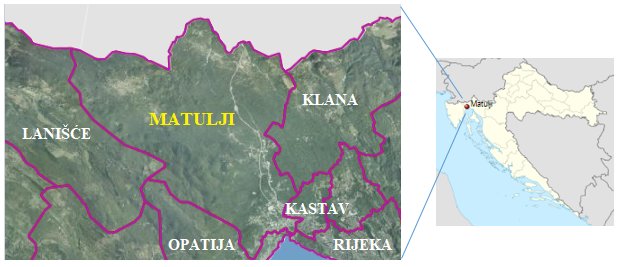 Slika 1. Lokacija Općine u Republici HrvatskojProsječna gustoća naseljenosti Općine iznosi 63,75 stanovnika po km2 što je nešto manje od prosječne gustoće naseljenosti Republike Hrvatske koja iznosi 75,8 stanovnika/km2. Naselja Općine Matulji s ukupnim brojem stanovnika su prikazani tablicom u nastavku.Tablica 1. Usporedni broj stanovnika u Općini Matulji prema podacima iz popisa stanovništva od 1991. do 2011. godineIzvor: dzs.hrAnalizom podataka iz Tablice 1. vidljivo je da je gotovo u svim naseljima povećan broj stanovnika u promatranom periodu. Prosječan broj članova kućanstva na području Općine prikazan je tablicom u nastavku.Prosječni broj osoba u kućanstvu, prema podacima iz Tablice 2., iznosi 2,69. Najveći udio u ukupnom broju kućanstava čine kućanstva do 1 - 4 člana, ukupno 91,95%.Tablica 2. Broj članova kućanstva na području Općine prema podacima popisa stanovništva iz 2011. godineIzvor: dzs.hr	Skupljanje i zbrinjavanje komunalnog otpada Općina Matulji povjerila je komunalnoj tvrtki „Komunalac d.o.o.“ Jurdani „Odlukom o dodjeli javne usluge prikupljanja miješanog komunalnog otpada i biorazgradivog komunalnog otpada i usluge povezan s tom javnom uslugom“  koju je usvojilo  Općinsko vijeće na sjednici održanoj 31. siječnja 2019. godine (KLASA: 011-01/19-01/0006, UR.BROJ:2156/04-01-0-42-19-0001), a nastavno na Odluku o povjeravanju obavljanja javne usluge objavljene u SN PGŽ broj 32/2014.Komunalac d.o.o. Jurdani tvrtka je u suvlasništvu  Općine Matulji koja  zapošljava 151radnika od čega je njih 58 zaposleno na poslovima odvoza komunalnog otpada.  Komunalna tvrtka upisana je u očevidnik prijevoznika otpada pod brojem upisa PRV-271 za prijevoz neopasnog i komunalnog otpada te  u očevidnik reciklažnih dvorišta pod brojem upisa REC- 54.NAČELA I CILJEVI IZ PROPISA KOJIMA SE UREĐUJE GODPODARENJE OTPADOMZakon o održivom gospodarenju otpadom gospodarenje otpadom na državnom pa tako i lokalnom nivou se temelji na uvažavanju opće prihvaćenih načela zaštite okoliša, uređenih posebnim propisima, poštivanju načela međunarodnog prava zaštite okoliša, uvažavanju znanstvenih spoznaja i najbolje svjetske prakse, a osobito na sljedećim načelima.Prvo i najvažnije načelo je načelo „onečišćivač plaća“ tj. posjednik otpada snosi sve troškove preventivnih mjera i mjera zbrinjavanja otpada, troškove gospodarenja otpadom koji nisu pokriveni prihodom ostvarenim od prerade otpada te je financijski odgovoran za provedbu preventivnih i sanacijskih mjera zbog štete za okoliš koju je prouzročio ili bi je mogao prouzročiti otpad. Važno načelo za lokalnu samoupravu je „načelo blizine“ – oporaba i/ili zbrinjavanje otpada treba se obavljati u najbližoj odgovarajućoj građevini ili uređaju, uzimajući u obzir gospodarsku učinkovitost i prihvatljivost za okoliš. Načelo „odgovornost proizvođača“ – proizvođač proizvoda od kojega otpad potječe odgovoran je za odabir rješenja najprihvatljivijeg za okoliš prema svojstvima proizvoda i tehnologiji proizvodnje, uključujući vijek trajanja proizvoda i uporabu najbolje dostupne tehnologije a kako bi se isti mogli reciklirati.Ciljevi gospodarenja otpadom definirani Zakonom o održivom gospodarenju otpadom su:izbjegavanje i smanjivanje nastajanja otpada i smanjivanje opasnih svojstava otpadaoporaba otpada recikliranjem, ponovnom uporabom ili obnovom odnosno drugim postupkom koji omogućava izdvajanje sekundarnih sirovina, ili uporabu otpada u energetske svrhe,zbrinjavanje otpada na propisan način,sanacija otpadom onečišćenog okoliša.Na nacionalnoj razini obveze Republike Hrvatske koje proizlaze iz EU zakonodavstva ispunjene su gotovo u potpunosti za ambalažni otpad osim u dijelu recikliranja metala i drva), a u potpunosti za otpadna vozila, EE otpad, baterije i otpadne gume. Predstoji ispunjenje obveza za smanjenje količina odlaganja biorazgradivog otpada, odlaganje otpada, postupanje s komunalnim i građevnim otpadom. OBVEZE U GOSPODARENJU OTPADOM NA LOKALNOJ RAZINI  KOJI PROIZLAZE IZ PROPISAObveze Republike Hrvatske koje proizlaze iz EU zakonodavstva i propisa prikazane su tablicom.Tablica 3. Obveze Republike Hrvatske koje proizlaze iz EU zakonodavstva Izvor. PGO Općine Matulji 2017.-2022. godineTemeljem ocjene postojećeg stanja u gospodarenju otpadom i obveza koje Republika Hrvatska mora postići sukladno EU i nacionalnom zakonodavstvu Planu gospodarenja otpadom  Republike Hrvatske definirani se sljedeći ciljevi koji se moraju dostići do 2022. godine.Tablica 4. Ciljevi za gospodarenje otpadom koje je potrebno postići do 2022. godine na području Općine Matulji sukladno Planu gospodarenja otpadom  Republike HrvatskeIzvor. PGO Općine Matulji 2017.-2022. godinePLAN GOSPODARENJA OTPADOM OPĆINE MATULJIPlan gospodarenja otpadom Općine Matulji za razdoblje 2017.-2022. godine (KLASA:363-02/17-01/0183, UR.BROJ:2156/04-01-3-02-18-0021) donesen je na sjednici Općinskog vijeća dana 6. ožujka 2018. godine, a Odluka o donošenju Plana gospodarenja otpadom objavljena je u Službenim novinama Primorsko-goranske županije br. 7/2018. godine.Donošenjem plana gospodarenja otpadom stvoreni su preduvjeti za uvođenje sustava skupljanja komunalnog otpada.Nadalje, sukladno Zakonu o gospodarenju otpadom, Općina ima slijedeće obaveze:Iz analize navedenog možemo zaključiti da je općina ispunila i provela sve Zakonom predviđene aktivnosti.ANALIZA I OCJENA STANJA GOSPODARENJA OTPADOM NA PODRUČJU OPĆINE MATULJI U 2018. GODINIU prošloj godini sukladno podnesenom izvješću komunalnog poduzeća Komunalac d.o.o., Jurdani 50b za 2020. godinu na području Općine Matulji  ukupno je prikupljeno  2.042,67 tona  otpada od kojeg je 1.614,26 tona miješanog komunalnog otpada,  69,1 tona reciklabilnog komunalnog otpada te 251,08 tona glomaznog otpada (na reciklažnom dvorištu 77,12 tona a besplatnom uslugom odvoza do 3m3 173,96 tona). Pored navedenog glomaznog otpada na reciklažnom dvorištu prikupljeno je još i 108,23 tona ostalog otpada kojeg naši građani mogu besplatno odložiti.U apsolutnim podacima količina miješanog komunalnog otpada u odnosu na godinu dana ranije narasla je za 19% (265 tona). U svom godišnjem izvješću komunalno poduzeće pretpostavlja da je uzrok ovom povećanju pandemija COVID-19 zbog koje su stanovnici bili prisiljeno ostati u svojim  domovima što je utjecalo na povećanje otpada koji se stvara u domaćinstvu. U odnosu na zakonom određenu baznu 2015. godinu proizvedeno je čak 48% miješanog komunalnog otpada manje te je istovremeno smanjena i količina ukupno sakupljanog otapa na području Općine Matulji za 44% (1.603 tona) u odnosu na 3.645 tona svih vrsta otpada iz 2015. godine.Sukladno Odluci o pružanju javne usluge prikupljanja miješanog komunalnog otpada i biorazgradivog komunalnog otpada i usluge povezan s tom javnom uslugom definirana je učestalost odvoza komunalnog otpada jednom tjedno što se za sada pokazalo zadovoljavajućim. Također uvođenjem novog sustava skupljanja otpada „od vrata do vrata“ sukladno gore spomenutoj Odluci svako je domaćinstvo u Općini Matulji dužno koristiti javnu uslugu te je broj korisnika pokrivenih uslugom vrelo velik. Evidencija o prikupljenom proizvodnom otada ne postoji budući da isto ne prikuplja komunalno poduzeće jer nije za isto registrirano. OSTVARENJE MJERA ZA PROVEDBU PLANAMJERE SMANJENJA I SPREČAVANJA NASTANKA OTPADAOpćinsko vijeće Općine Matuljima sjednici održanoj 26. travanja 2018. godine donijelo je Odluku o mjerama sprečavanja nepropisnog odbacivanja otpada i ,mjerama za uklanjanje otpada u okoliš Općine Matulji (KLASA: 363-02/17-01/0183. UR.BROJ: 2156/04-01-3-02-18-0030). Navedena Odluka obavljanja je u Službenim novinama PGŽ  12/2018. godine. Općina tijekom većeg niza godina provodi i akcije čišćenja okoliša tako su i tijekom 2020. godine održane dvije akcije i to „Zelana čistka i World clean up day“.KUĆNO KOMPOSTIRANJEPlanom gospodarenja otpadom predviđeno je maksimalno poticanje kućnog kompostiranja zbog najviše ruralnog karaktera općine te je od 2014. godine  do 2016. godine podijeljeno 190 kompostera zapremine 600 l. Krajem  2020. godine Općina Matulji  u suradnji sa komunalnim poduzećem kupila je  350  kompostera zapremine 400 l čija je podjela započela s početkom 2021. godine što će  utjecati na dodatno smanjenje udjela biootpada u mješinom komunalnom otpadu.OPREMA Općina Matulji na svom području odustala je od vanjskih spremnika za odvojeno prikupljanje otpadnog tekstilnog zbog konstantne devastacije istih.  Iako spremnici više nisu dostupni građanima općinski aktiv Crvenog preuzima uporabljivu odjeću, a u funkciji je i reciklažno dvorište na koje građani mogu besplatno odložiti otpadni tekstil.Općina Matulji u suradnji sa Fonda za zaštitu okoliša i energetsku učinkovitost ugovorila je nabavku  3500 spremnika za reciklabilni otpad. Spremnike za reciklabilni otpad općina Matulji podijeliti će građanima tijekom 2021 godine čime će se zamijeniti postojeće PVC vrećice u cijelosti..Vozni park koji raspolaže komunalno poduzeće sačinjavaju 22 vozila. Karakteristike vozila su dosta različite, od otvorenih manjih vozila za prikupljanje u uskim ulicama, do većih i kompaktnijih kamiona kapaciteta do ukupne zapremine 16 m3 ikoji svi skupa zajedno zadovoljavaju potrebe komunalnog poduzeća.POSTOJEĆE I PLANIRANE GRAĐEVINE ZA GOSPODARENJE OTPADOMTijekom 2019. godine u Općini Matulji izgrađeno je i pušteno u funkciju reciklažno dvorište dok je izgradnja sortirnice za sada neisplativa  budući da je količina prikupljenog reciklabilnog otpada nedostatna  te nema ekonomskog opravdanja za njezinu izgradnju. U Općina Matulji trenutno ne postoji reciklažno dvorište za oporabu građevinskog otpada, ali je u 2021. godini usvajanjem novog prostornog plana određena lokacija za njegovu izgradnju.Planom gospodarenja otpadom na području županije komunalni otpad se iz Općine Matulji direktno odvozi na CZGO Marišćina zbog čega nije predvođena izgradnja pretovarnih stanica. Odlukom Općinskog vijeća o zatvaranju odlagališta neopasnog otpada Osojnica (KLASA: 350-01/17-01/0009, UR.BROJ: 21546/04-01-3-06-17-0042) početkom 2018. godine zatvoreno je odlagalište komunalnog otpada „Osojnica“ nakon otvaranja CZGO Marišćina počelo sa odvozom smeća sa područja općine u centralnu zonu. Odlagalište neopasnog otpada Osojnica trenutno je veliko gradilište, a kraj sanacije  planiran je za jesen 2021. godine.POSTROJENJE ZA BIOLOŠKU OBRADU OTPADAPostrojenje za biološku obradu otpada za sada ne postoji  na području Općine budući da važećim prostorno-planskim dokumentima nije previđeno područje (lokacija) na kojoj bi se moglo izgraditi postrojenje za takvu namjenu. Općina Matulji je u ožujku 2021.godine donijela Odluku o pokretanju postupka izrade Izmjena i dopuna prostornog plana čiji je jedan od ciljeva i definiranje lokacije za prihvat i obradu biootpada kao preduvjeta za izgradnju takvog postrojenja. S obzirom na navedeno u ovom trenutku ne postoji niti razrađen sustav praćenja udjela biorazgradivog otpada u miješanom komunalnom otpadu.SUSTAV NAPLATESukladno odluci o  načinu pružanja javne usluge prikupljanja miješanog komunalnog otpada  i biorazgradivog komunalnog otpada i usluge povezane s njima (KLASA 363-02/17-01/0183, UR.BROJ: 2156/04-01-2-42-18-0016)  koja je donesena  na sjednici općinskog vijeća dana 30 siječnja 2018. godine, a početkom mjeseca listopada uveden je sustav skupljanja prikupljanja  otpada od „vrata do vrata“ poštujući načelo onečišćivač plaća.SANACIJE LOKACIJA ONEČIŠĆENIH OTPADOM Sanacija lokacija onečišćenih otpadom  vrši se sukladno osiguranim sredstva iz proračuna. Općina Matulji je u okviru svojih ovlasti pokrenula veći broj postupaka za počinitelje nelegalnog odlaganja otpada. Tijekom 2020 godine uspostavljen je i video nadzor mobilnim kamerama radi sprečavanja nelegalnog odbacivanja otpada što je rezultiralo naplatom niza kazni.INFORMATIVNO-OBRAZOVNE AKTIVNOSTI Informativno-obrazovne aktivnosti provede se sa uzrastom najmanjih u predškolskom odgoju  a također i od strane komunalnog poduzeća kroz informativne materijale i aktualne obavijesti uz račune za plaćanje komunalne usluge.PREGLED REALIZIRANIH I PLANIRANIH PROJEKATA U GOSPODARENJU OTPADOM S VISINOM IZVORA FINACIRANJA (sa uključenim PDV-om)Sanacija i zatvaranje  odlagališta neopasnog otpada „Osojnica“-  u tijekuPlanirana vrijednost investicije: 		35.294.117,65Financiranje iz EU sredstava:			30.000.000,00Financiranje FOND:				 3.529.411,77		Vlastita sredstva JLS-a:			 1.764.705,88			Tijekom prethodnih godina Općina Matulju uspješno je realizirala projekt nabavke spremnika za odvojeno prikupljanje mješovitog komunalnog otpada dok je  tijekom prošle godine u suradnji sa  Fondom osigurala  spremnike za odvajanje reciklabilnog otpada koji će bit podijeljeni građanima tijekom 2021. godine. U 2019.  godini izgrađeno je i pušteno u funkciju reciklažno dvorište  u Jurdanima a koncem iste godine  započeta je sanacija odlagališta Osojnica. Planirani završetak projekt je jesen 2021. godine nakon čega će se anulirati negativan učinak deponija na okoliš.ZAKLJUČAKOpćina Matulji Zakonom predviđene korake radi uspostave sustava održivog gospodarenja otpadom na svom području. U prošloj godini sukladno podnesenom izvješću komunalnog poduzeća za 2020. godinu na području Općine Matulji  ukupno je prikupljeno  2.042,67 tona svih vrsta otpada. U ukupnoj količini sakupljeno je 1.614,26 tona miješanog komunalnog otpada, 69,1 tona reciklabilnog otpada te 251,08 tona glomaznog otpada (na reciklažnom dvorištu 77,12 tona a besplatnom uslugom odvoza do 3m3 173,96 tona). Pored navedenog glomaznog otpada na reciklažnom dvorištu prikupljeno je još i 108,23 tona ostalog otpada kojeg naši građani mogu besplatno odložiti sukladno pozitivnim zakonskim propisima.Uvođenjem novog sustav gospodarenja otpadom koncem 2018. godine prema Izvještaju komunalnog poduzeća  za 2020. godinu utjecalo je kao i prethodne 2019. godine na  značajno smanjenja (44%) ukupne količine komunalnog otpada koji je prikupljen na području Općine Matulji. U cilju stvaranja cjelovitog sustav gospodarenja otpadom Općina je u prethodnim godinama i pokrenula je niz projekta uz pomoć EU fondova i to; izgradnju reciklažnog dvorišta, sanacija komunalnog deponija te nabavka spremnika za miješani i reciklabilni otpad a samostalno i kompostera.Iz izvješća komunalnog poduzeća ističe se potreba unaprijeđena kvalitete reciklabilne komponente za koju tvrde da je onečišćena te stoga dijelom neupotrebljiva. Iz toga proizlazi i  jasna zadaća pružatelju usluge da dodatnom edukacijom građana osigura dobivanje što bolje reciklabilne frakcije kao i unaprjeđenje sustava kontrole koju provode na terenu jer se Odlukom o pružanju javne usluge definira kažnjavanje korisnika koji odlažu onečišćenu reciklabilnu komponentu. U cilju unapređenja sustava i podizanja svijesti građana Općina Matulji će  u suradnji sa komunalnim poduzećem  i udrugama koje obrađuju tematiku otpada provoditi informativno- edukativne programe.Ovo izvješće objavljuje se u „Službenim novinama Primorsko-goranske županije“ te na mrežnim stranicama Općine Matulji.								Općinski načelnik   Mario Ćiković   REPUBLIKA HRVATSKAPRIMORSKO-GORANSKA ŽUPANIJA   REPUBLIKA HRVATSKAPRIMORSKO-GORANSKA ŽUPANIJA   REPUBLIKA HRVATSKAPRIMORSKO-GORANSKA ŽUPANIJA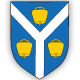     OPĆINA MATULJI   Općinski načelnik    OPĆINA MATULJI   Općinski načelnik    OPĆINA MATULJI   Općinski načelnik    OPĆINA MATULJI   Općinski načelnikKLASA:   432-01/21-01/0003URBROJ: 2156-04-02-01/21-0002Matulji, 31.03.2021.godineKLASA:   432-01/21-01/0003URBROJ: 2156-04-02-01/21-0002Matulji, 31.03.2021.godineKLASA:   432-01/21-01/0003URBROJ: 2156-04-02-01/21-0002Matulji, 31.03.2021.godineNaseljeBroj stanovnikaBroj stanovnikaBroj stanovnikaNaselje1991.2001.2011.Brdce646567Bregi562656700Brešca113119159Jurdani567617651Jušići651773861Kućeli236286455Lipa143136129Male Mune123131103Mali Brgud100118134Matulji3.4953.5703.731Mihotići9019691.050Mučići323342362Pasjak172146140Permani97101102Rukavac743759853Rupa306310349Ružići117123123Šapjane214208188Vele Mune150133122Veli Brgud468459485Zaluki736873Zvoneće317314279Žejane189141130UKUPNO10.12410.54411.246OpćinaUkupnoBroj članova kućanstavaBroj članova kućanstavaBroj članova kućanstavaBroj članova kućanstavaBroj članova kućanstavaBroj članova kućanstavaBroj članova kućanstavaBroj članova kućanstavaBroj članova kućanstavaBroj članova kućanstavaBroj članova kućanstavaOpćinaUkupno1234567891011+Broj kućanstava4.1758631.191947838242691933--%10020,6728,5322,6820,075,801,650,460,070,07--Vrsta otpadaGodinaCiljStatus RHSmanjenje količine odlaganja biorazgradivog otpada2016.50 %, odnosno 378.088 t do 31. prosinca 2016.U 2015. god odloženo 828.564 t BKO, obzirom na nedostatnu obradu i nisku stopu odvojenog sakupljanja nije izgledno da će se cilj postići.Smanjenje količine odlaganja biorazgradivog otpada2020.35 %, odnosno 264.661 t do 31. prosinca 2020.-Odlaganje otpada2018.Zabrana odlaganja na neusklađena odlagališta.-Komunalni otpad2015.JLS osigurati odvojeno prikupljanje problematičnog otpada, otpadnog papira, metala, stakla, plastike i tekstila te krupnog (glomaznog) komunalnog otpada.Odvojeno prikupljanje uspostavljeno u 400 JLS.Komunalni otpad2020.50% priprema za ponovnu uporabu i recikliranje komunalnog otpada.Za 2015. godinu stopa iznosi 18%.Građevni otpad2020.70% recikliranja/materijalne oporabe građevnog otpada.Cilj nije ispunjen, započeta je analiza „Poboljšanje toka i kvalitete podataka o građevnom otpadu i otpadu od istraživanja i eksploatacije mineralnih sirovina u Republici Hrvatskoj“.Red. br.CiljPodciljOpis1.unaprijediti sustav gospodarenja komunalnim otpadomCilj 1.1smanjiti ukupnu količinu proizvedenog komunalnog otpada za 5%1.unaprijediti sustav gospodarenja komunalnim otpadomCilj 1.2odvojeno prikupiti 60% mase proizvedenog komunalnog otpada (prvenstveno papir, staklo, plastika, metal, biootpada otpad i dr.)1.unaprijediti sustav gospodarenja komunalnim otpadomCilj 1.3odvojeno prikupiti 40% mase proizvedenog biootpada koji je sastavni dio komunalnog otpada1.unaprijediti sustav gospodarenja komunalnim otpadomCilj 1.4odložiti na odlagališta manje od 25% mase proizvedenog komunalnog otpada2.unaprijediti sustav gospodarenja posebnim kategorijama otpadaCilj 2.1odvojeno prikupiti 75% mase proizvedenog građevnog otpada2.unaprijediti sustav gospodarenja posebnim kategorijama otpadaCilj 2.2unaprijediti sustav gospodarenja otpadnom ambalažom2.unaprijediti sustav gospodarenja posebnim kategorijama otpadaCilj 2.3unaprijediti sustav gospodarenja ostalim posebnim kategorijama otpada3.sanirati lokacije onečišćene otpadomsanirati lokacije onečišćene otpadomsanirati lokacije onečišćene otpadom4.kontinuirano provoditi obrazovno-informativne aktivnostikontinuirano provoditi obrazovno-informativne aktivnostikontinuirano provoditi obrazovno-informativne aktivnosti5.unaprijediti nadzor nad gospodarenjem otpadomunaprijediti nadzor nad gospodarenjem otpadomunaprijediti nadzor nad gospodarenjem otpadom6.unaprijediti upravne postupke u gospodarenju otpadomunaprijediti upravne postupke u gospodarenju otpadomunaprijediti upravne postupke u gospodarenju otpadom7.unaprijediti informacijski sustav gospodarenja otpadomunaprijediti informacijski sustav gospodarenja otpadomunaprijediti informacijski sustav gospodarenja otpadomRed. br.JLS je dužna osigurati:Status1.javnu uslugu prikupljanja MKO i BKO ispunjeno2.odvojeno prikupljanje ispunjeno3.sprječavanje odbacivanja otpada na način suprotan ZOGO-u te uklanjanje tako odbačenog otpadaispunjeno4.sanacija odlagališta „Osojnica“u tijeku5.provedbu PGO RHu provedbi6.donošenje i provedbu Plana gospodarenja otpadom JLSispunjeno7.provođenje obrazovno-informativne aktivnosti na svom područjuispunjeno8.mogućnost provedbe akcija prikupljanja otpadaispunjeno9.dodjela odgovarajućeg broja spremnika/vrećica za odvojeno sakupljanje otpadaispunjeno10.funkcioniranje najmanje jednog reciklažnog dvorištaispunjeno11.prostorno-planskom dokumentacijom odrediti građevine za gospodarenje otpadomispunjeno12.donijeti odluku o načinu pružanja i naplate javne usluge sakupljanja otpada po kriteriju obračuna količine otpadaispunjeno13.donositi godišnja izvješća o uklanjanju odbačenog otpada i odluke o provedbi mjera za sprječavanje nepropisnog odbacivanja otpada i mjera za njegovo uklanjanjeprovodi se sukladno zakonskim obvezama14.unaprijediti nadzor nad gospodarenjem otpadomprovedbom PGO unaprjeđuje se sustav gospodarenja otpadom15.unaprijediti upravne postupke u gospodarenju otpadomispunjeno